INDICADOR DE DESEMPEÑO:OBJETIVO DE CLASE:REFERENCIAS:FORMA INTERROGATIVA DEL VERBO TOBE EN PASADOEXPLICACIÓN.Para hacer oraciones interrogativas en inglés con el verbo Tobe en Pasado le anteponemos al sujeto las palabras WAS o WERE según el sujeto que corresponda y automáticamente la oración queda interrogada.Ejemplo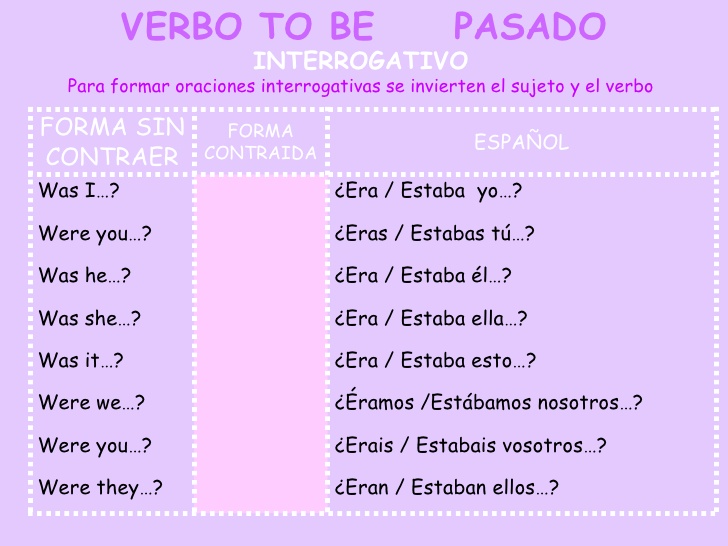 Was I…? (¿Era yo…? o ¿Estaba yo…?)Were you…? (¿Eras tú…? o ¿Estabas tú…?)Was he…? (¿Era él…? o ¿Estaba él…?)Was she…? (¿Era ella…? o ¿Estaba ella…?)Was it…? (¿Era eso…? o ¿Estaba eso…?)Were we…? (¿Éramos nosotros…? o ¿Estábamos nosotros…?)Were you…? (¿Eran ustedes…? o ¿Estaban ustedes…?)Were they…? (¿Eran ellos…? o ¿Estaban ellos…?)EJERCICIOS DE AFIANZAMIENTOCopiar y traducir al español las siguientes oraciones en el cuaderno con la ayuda de un diccionario y presentarlas al profesor.Was I a good student? Were we old friends? Was he a student?  Was the pencil on the desk? Was she absent from class yesterday? Was the sky clear? Was the child in the garden? Was it a pleasant day? Was she sick yesterday? Was he a businessman? Was he a lawyer? Was yesterday Monday? Were he and Mary good students? Was the man on the corner waiting the bus? Was he in Europe? Was he tired last night? Was the tax high? Was the workout easy to do? Was she angry? Were you very serious? Was the window closed? Was he in the same class as Peter last year? Were we members of the club? Was she a good football player? Was the sky cloudy? Was she hungry after workout? Were they good friends for many years? Was he in his office? Were we busy yesterday? Was it a good movie? Were we married? Were they sick yesterday? Was he a happy child? Was she a stranger to him? Was he at the beach this morning? Was she a pretty woman? Was my uncle a good swimmer? Were they old friends of my family? Was my aunt a good tennis player? Were you tired after a long walk? EJERCICIOS DE ESCUCHA Y PRONUNCIACIONEn el siguiente Link encontrará un video con una explicación del uso de los adjetivos demostrativos en inglés, el cual debe escuchar, pronunciar y escribir las oraciones en inglés y español en el cuaderno y presentarlas al profesor https://www.youtube.com/watch?v=wLuNOWXw96cNOTA: SE DEBE COPIAR TODO EL TEMA EN EL CUADERNO Y MOSTRARLO AL PROFESOR EN LAS SEMANAS DEL 13 AL 27 DE SEPTIEMBRE Y SUSTENTAR CON UNA EVALUACIÓNSE DEBE ENTREGAR COPIA DEL VOCABULARIO DE EL VIDEO EN LAS SEMANAS DEL 13 AL 27 DE SEPTIEMBRE Y SUSTENTAR CON UNA EVALUACIÓNES DECIR, DE ESTA GUÍA DE RECUPERACIÓN SALEN DOS (2) NOTAS.NO HAY QUE HACER VIDEO SOLAMENTE COPIAR Y MOSTRAR EL VOCABULARIO ESCRITO EN EL CUADERNO.GUÍA DE:           ASIGNATURA:          DOCENTE: GUILLERMO ELIESER CHAVERRA GAMBOAGRADO: 8° PERÍODO:  2° - SEMANA: 11 – FECHA: 12/09/2021TEMA: FORMA INTERROGATIVA DEL VERBO TOBE EN PASADOLograr que los alumnos conozcan el uso del verbo Tobe en forma Interrogativa en Pasado en inglés y aprendan a hacer oraciones y los aprendan a pronunciar. Copiar y traducir el tema al español en su cuaderno.Realizar las actividades propuestas por el profesor y enviárselas para calificarlas por los canales previamente establecidos.TEMASACTIVIDADES A DESARROLLAR¿Cómo se forman las oraciones interrogativas con el verbo Tobe en pasado en inglés?Copiar el tema en el cuadernoOraciones con el Verbo Tobe en forma interrogativa en pasado en inglésCopiar las oraciones y pronunciarlas en voz alta.Ejercicios de afianzamientoRealizar las actividades propuestas en el tema usando el diccionario.CRITERIOS DE EVALUACIÓNPresentar las oraciones y el texto en inglés y traducidos por medio de los canales previamente establecidos, para ser evaluado por el profesor. A mas tardar el 27 de Septiembre del 2021PRODUCTO O EVIDENCIA DE APRENDIZAJEEl estudiante debe presentar el Taller desarrollado…Mineducación, Way To Go! Work book. 7° grade